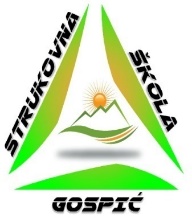 REPUBLIKA HRVATSKALIČKO-SENJSKA ŽUPANIJASTRUKOVNA ŠKOLA GOSPIĆŠKOLSKI ODBORBudačka 24, 53000 GospićTEL./FAX: 053/573-287 i 053/572-083E-mail: ured@ss-strukovna-gospic.skole.hr	ŠIFRA ŠKOLE: 09-026-503OIB:19583077416KLASA: 007-02/22-03/10URBROJ : 2125/35-04-22-01Gospić, 28. ožujka 2022.ČLANOVIMA ŠKOLSKOG ODBORASTRUKOVNE ŠKOLE GOSPIĆPredmet: poziv na 22. sjednicu Školskog odbora Strukovne škole Gospić 
Na temelju članka 61., 62. i 66. Statuta Strukovne škole Gospić, sazivam 22. sjednicu Školskog odbora Strukovne škole Gospić. Sjednica će se održati dana 31. ožujka 2022. (četvrtak) s početkom u 12.00 sati u uredu ravnateljice (I. kat).Za sjednicu predlaže se sljedećiDnevni red:Donošenje Odluke o usvajanju dnevnog reda za 22. sjednicu Školskog odbora održanu dana 31. ožujka 2022.Donošenje Odluke o usvajanju zapisnika 21. sjednice Školskog odbora održane elektronskim putem dana 2. ožujka 2022. Donošenje Odluke o davanju prethodne suglasnosti ravnateljici za sklapanje ugovora o radu na određeno, puno radno vrijeme- A.G.B., LJ.Č., D.M. i A.Ž. i za sklapanje ugovora o radu na određeno, nepuno radno vrijeme- A.M. i J.B.Izvješće ravnateljice o stanju sigurnosti, provođenju preventivnih programa te mjerama poduzetim u cilju zaštite prava učenikaRazno  Predsjednica Školskog odbora:

_______________________
Mirela Jergović, mag. educ.                                                                                           Dostaviti:                        REPUBLIKA HRVATSKALIČKO-SENJSKA ŽUPANIJASTRUKOVNA ŠKOLA GOSPIĆŠKOLSKI ODBORBudačka 24, 53000 GospićTEL./FAX: 053/573-287 i 053/572-083E-mail: ured@ss-strukovna-gospic.skole.hr	ŠIFRA ŠKOLE: 09-026-503OIB:19583077416KLASA: 007-02/22-03/10URBROJ : 2125/35-04-22-07Gospić, 28. travnja 2022.Na temelju članka 10. stavak 1. točke 12. Zakona o pravu na pristup informacijama („Narodne novine“ broj 25/13, 85/15) Strukovna škola Gospić objavljuje                                                                      Z A K LJ U Č K E         22. sjednice Školskog odbora održane dana 31. ožujka 2022. Odluka o usvajanju dnevnog reda za 22. sjednicu Školskog odbora održanu dana 31. ožujka 2022. donijeta jednoglasno, bez primjedbi.Odluka o usvajanju zapisnika 21. sjednice Školskog odbora održane elektronskim putem dana 2. ožujka 2022.  donijeta jednoglasno, bez primjedbi.Odluka o davanju prethodne suglasnosti ravnateljici za sklapanje ugovora o radu na određeno, puno radno vrijeme- A.G.B., LJ.Č., D.M. i A.Ž. i za sklapanje ugovora o radu na određeno, nepuno radno vrijeme- A.M. i J.B. donijeta jednoglasno, bez primjedbi.Izvješće ravnateljice o stanju sigurnosti, provođenju preventivnih programa te mjerama poduzetim u cilju zaštite prava učenika, usvojeno jednoglasno i bez primjedbi.Pod točkom „Razno“ nije vođena rasprava.Predsjednica Školskog odbora:
 Mirela Jergović, mag. educ.Višnja Delač Paripović, prof.Ivica AntonovićMirela Jergović, mag. educ.Valentina Zdunić, mag. ing.Mirna Kolak, prof.Petar Radošević, mag. iur.Marija Tomljenović Borovac, dipl. inf.Ličko-senjska županijaPismohrana